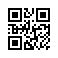 Strana:  1 z Strana:  1 z Strana:  1 z 11111Odběratel:Odběratel:Odběratel:Odběratel:Odběratel:Odběratel:Ústav živočišné fyziologie a genetiky AV ČR, v.v.i.
Rumburská 89
277 21 LIBĚCHOV
Česká republikaÚstav živočišné fyziologie a genetiky AV ČR, v.v.i.
Rumburská 89
277 21 LIBĚCHOV
Česká republikaÚstav živočišné fyziologie a genetiky AV ČR, v.v.i.
Rumburská 89
277 21 LIBĚCHOV
Česká republikaÚstav živočišné fyziologie a genetiky AV ČR, v.v.i.
Rumburská 89
277 21 LIBĚCHOV
Česká republikaÚstav živočišné fyziologie a genetiky AV ČR, v.v.i.
Rumburská 89
277 21 LIBĚCHOV
Česká republikaÚstav živočišné fyziologie a genetiky AV ČR, v.v.i.
Rumburská 89
277 21 LIBĚCHOV
Česká republikaÚstav živočišné fyziologie a genetiky AV ČR, v.v.i.
Rumburská 89
277 21 LIBĚCHOV
Česká republikaÚstav živočišné fyziologie a genetiky AV ČR, v.v.i.
Rumburská 89
277 21 LIBĚCHOV
Česká republikaÚstav živočišné fyziologie a genetiky AV ČR, v.v.i.
Rumburská 89
277 21 LIBĚCHOV
Česká republikaÚstav živočišné fyziologie a genetiky AV ČR, v.v.i.
Rumburská 89
277 21 LIBĚCHOV
Česká republikaÚstav živočišné fyziologie a genetiky AV ČR, v.v.i.
Rumburská 89
277 21 LIBĚCHOV
Česká republikaÚstav živočišné fyziologie a genetiky AV ČR, v.v.i.
Rumburská 89
277 21 LIBĚCHOV
Česká republikaPID:PID:PID:PID:PID:UZFG2024-2607UZFG2024-2607UZFG2024-2607UZFG2024-2607UZFG2024-2607UZFG2024-2607UZFG2024-2607UZFG2024-2607Odběratel:Odběratel:Odběratel:Ústav živočišné fyziologie a genetiky AV ČR, v.v.i.
Rumburská 89
277 21 LIBĚCHOV
Česká republikaÚstav živočišné fyziologie a genetiky AV ČR, v.v.i.
Rumburská 89
277 21 LIBĚCHOV
Česká republikaÚstav živočišné fyziologie a genetiky AV ČR, v.v.i.
Rumburská 89
277 21 LIBĚCHOV
Česká republikaÚstav živočišné fyziologie a genetiky AV ČR, v.v.i.
Rumburská 89
277 21 LIBĚCHOV
Česká republikaÚstav živočišné fyziologie a genetiky AV ČR, v.v.i.
Rumburská 89
277 21 LIBĚCHOV
Česká republikaÚstav živočišné fyziologie a genetiky AV ČR, v.v.i.
Rumburská 89
277 21 LIBĚCHOV
Česká republikaÚstav živočišné fyziologie a genetiky AV ČR, v.v.i.
Rumburská 89
277 21 LIBĚCHOV
Česká republikaÚstav živočišné fyziologie a genetiky AV ČR, v.v.i.
Rumburská 89
277 21 LIBĚCHOV
Česká republikaÚstav živočišné fyziologie a genetiky AV ČR, v.v.i.
Rumburská 89
277 21 LIBĚCHOV
Česká republikaÚstav živočišné fyziologie a genetiky AV ČR, v.v.i.
Rumburská 89
277 21 LIBĚCHOV
Česká republikaÚstav živočišné fyziologie a genetiky AV ČR, v.v.i.
Rumburská 89
277 21 LIBĚCHOV
Česká republikaÚstav živočišné fyziologie a genetiky AV ČR, v.v.i.
Rumburská 89
277 21 LIBĚCHOV
Česká republikaPID:PID:PID:PID:PID:UZFG2024-2607UZFG2024-2607UZFG2024-2607UZFG2024-2607UZFG2024-2607UZFG2024-2607UZFG2024-2607UZFG2024-26072432033224320332Odběratel:Odběratel:Odběratel:Ústav živočišné fyziologie a genetiky AV ČR, v.v.i.
Rumburská 89
277 21 LIBĚCHOV
Česká republikaÚstav živočišné fyziologie a genetiky AV ČR, v.v.i.
Rumburská 89
277 21 LIBĚCHOV
Česká republikaÚstav živočišné fyziologie a genetiky AV ČR, v.v.i.
Rumburská 89
277 21 LIBĚCHOV
Česká republikaÚstav živočišné fyziologie a genetiky AV ČR, v.v.i.
Rumburská 89
277 21 LIBĚCHOV
Česká republikaÚstav živočišné fyziologie a genetiky AV ČR, v.v.i.
Rumburská 89
277 21 LIBĚCHOV
Česká republikaÚstav živočišné fyziologie a genetiky AV ČR, v.v.i.
Rumburská 89
277 21 LIBĚCHOV
Česká republikaÚstav živočišné fyziologie a genetiky AV ČR, v.v.i.
Rumburská 89
277 21 LIBĚCHOV
Česká republikaÚstav živočišné fyziologie a genetiky AV ČR, v.v.i.
Rumburská 89
277 21 LIBĚCHOV
Česká republikaÚstav živočišné fyziologie a genetiky AV ČR, v.v.i.
Rumburská 89
277 21 LIBĚCHOV
Česká republikaÚstav živočišné fyziologie a genetiky AV ČR, v.v.i.
Rumburská 89
277 21 LIBĚCHOV
Česká republikaÚstav živočišné fyziologie a genetiky AV ČR, v.v.i.
Rumburská 89
277 21 LIBĚCHOV
Česká republikaÚstav živočišné fyziologie a genetiky AV ČR, v.v.i.
Rumburská 89
277 21 LIBĚCHOV
Česká republikaPID:PID:PID:PID:PID:UZFG2024-2607UZFG2024-2607UZFG2024-2607UZFG2024-2607UZFG2024-2607UZFG2024-2607UZFG2024-2607UZFG2024-26072432033224320332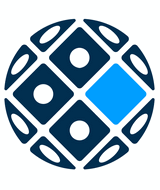 Ústav živočišné fyziologie a genetiky AV ČR, v.v.i.
Rumburská 89
277 21 LIBĚCHOV
Česká republikaÚstav živočišné fyziologie a genetiky AV ČR, v.v.i.
Rumburská 89
277 21 LIBĚCHOV
Česká republikaÚstav živočišné fyziologie a genetiky AV ČR, v.v.i.
Rumburská 89
277 21 LIBĚCHOV
Česká republikaÚstav živočišné fyziologie a genetiky AV ČR, v.v.i.
Rumburská 89
277 21 LIBĚCHOV
Česká republikaÚstav živočišné fyziologie a genetiky AV ČR, v.v.i.
Rumburská 89
277 21 LIBĚCHOV
Česká republikaÚstav živočišné fyziologie a genetiky AV ČR, v.v.i.
Rumburská 89
277 21 LIBĚCHOV
Česká republikaÚstav živočišné fyziologie a genetiky AV ČR, v.v.i.
Rumburská 89
277 21 LIBĚCHOV
Česká republikaÚstav živočišné fyziologie a genetiky AV ČR, v.v.i.
Rumburská 89
277 21 LIBĚCHOV
Česká republikaÚstav živočišné fyziologie a genetiky AV ČR, v.v.i.
Rumburská 89
277 21 LIBĚCHOV
Česká republikaÚstav živočišné fyziologie a genetiky AV ČR, v.v.i.
Rumburská 89
277 21 LIBĚCHOV
Česká republikaÚstav živočišné fyziologie a genetiky AV ČR, v.v.i.
Rumburská 89
277 21 LIBĚCHOV
Česká republikaÚstav živočišné fyziologie a genetiky AV ČR, v.v.i.
Rumburská 89
277 21 LIBĚCHOV
Česká republikaSmlouva:Smlouva:Smlouva:Smlouva:Smlouva:2432033224320332Ústav živočišné fyziologie a genetiky AV ČR, v.v.i.
Rumburská 89
277 21 LIBĚCHOV
Česká republikaÚstav živočišné fyziologie a genetiky AV ČR, v.v.i.
Rumburská 89
277 21 LIBĚCHOV
Česká republikaÚstav živočišné fyziologie a genetiky AV ČR, v.v.i.
Rumburská 89
277 21 LIBĚCHOV
Česká republikaÚstav živočišné fyziologie a genetiky AV ČR, v.v.i.
Rumburská 89
277 21 LIBĚCHOV
Česká republikaÚstav živočišné fyziologie a genetiky AV ČR, v.v.i.
Rumburská 89
277 21 LIBĚCHOV
Česká republikaÚstav živočišné fyziologie a genetiky AV ČR, v.v.i.
Rumburská 89
277 21 LIBĚCHOV
Česká republikaÚstav živočišné fyziologie a genetiky AV ČR, v.v.i.
Rumburská 89
277 21 LIBĚCHOV
Česká republikaÚstav živočišné fyziologie a genetiky AV ČR, v.v.i.
Rumburská 89
277 21 LIBĚCHOV
Česká republikaÚstav živočišné fyziologie a genetiky AV ČR, v.v.i.
Rumburská 89
277 21 LIBĚCHOV
Česká republikaÚstav živočišné fyziologie a genetiky AV ČR, v.v.i.
Rumburská 89
277 21 LIBĚCHOV
Česká republikaÚstav živočišné fyziologie a genetiky AV ČR, v.v.i.
Rumburská 89
277 21 LIBĚCHOV
Česká republikaÚstav živočišné fyziologie a genetiky AV ČR, v.v.i.
Rumburská 89
277 21 LIBĚCHOV
Česká republika2432033224320332Ústav živočišné fyziologie a genetiky AV ČR, v.v.i.
Rumburská 89
277 21 LIBĚCHOV
Česká republikaÚstav živočišné fyziologie a genetiky AV ČR, v.v.i.
Rumburská 89
277 21 LIBĚCHOV
Česká republikaÚstav živočišné fyziologie a genetiky AV ČR, v.v.i.
Rumburská 89
277 21 LIBĚCHOV
Česká republikaÚstav živočišné fyziologie a genetiky AV ČR, v.v.i.
Rumburská 89
277 21 LIBĚCHOV
Česká republikaÚstav živočišné fyziologie a genetiky AV ČR, v.v.i.
Rumburská 89
277 21 LIBĚCHOV
Česká republikaÚstav živočišné fyziologie a genetiky AV ČR, v.v.i.
Rumburská 89
277 21 LIBĚCHOV
Česká republikaÚstav živočišné fyziologie a genetiky AV ČR, v.v.i.
Rumburská 89
277 21 LIBĚCHOV
Česká republikaÚstav živočišné fyziologie a genetiky AV ČR, v.v.i.
Rumburská 89
277 21 LIBĚCHOV
Česká republikaÚstav živočišné fyziologie a genetiky AV ČR, v.v.i.
Rumburská 89
277 21 LIBĚCHOV
Česká republikaÚstav živočišné fyziologie a genetiky AV ČR, v.v.i.
Rumburská 89
277 21 LIBĚCHOV
Česká republikaÚstav živočišné fyziologie a genetiky AV ČR, v.v.i.
Rumburská 89
277 21 LIBĚCHOV
Česká republikaÚstav živočišné fyziologie a genetiky AV ČR, v.v.i.
Rumburská 89
277 21 LIBĚCHOV
Česká republikaČíslo účtu:Číslo účtu:Číslo účtu:Číslo účtu:Číslo účtu:19-8264720227/010019-8264720227/010019-8264720227/010019-8264720227/010019-8264720227/010019-8264720227/010019-8264720227/010019-8264720227/01002432033224320332Ústav živočišné fyziologie a genetiky AV ČR, v.v.i.
Rumburská 89
277 21 LIBĚCHOV
Česká republikaÚstav živočišné fyziologie a genetiky AV ČR, v.v.i.
Rumburská 89
277 21 LIBĚCHOV
Česká republikaÚstav živočišné fyziologie a genetiky AV ČR, v.v.i.
Rumburská 89
277 21 LIBĚCHOV
Česká republikaÚstav živočišné fyziologie a genetiky AV ČR, v.v.i.
Rumburská 89
277 21 LIBĚCHOV
Česká republikaÚstav živočišné fyziologie a genetiky AV ČR, v.v.i.
Rumburská 89
277 21 LIBĚCHOV
Česká republikaÚstav živočišné fyziologie a genetiky AV ČR, v.v.i.
Rumburská 89
277 21 LIBĚCHOV
Česká republikaÚstav živočišné fyziologie a genetiky AV ČR, v.v.i.
Rumburská 89
277 21 LIBĚCHOV
Česká republikaÚstav živočišné fyziologie a genetiky AV ČR, v.v.i.
Rumburská 89
277 21 LIBĚCHOV
Česká republikaÚstav živočišné fyziologie a genetiky AV ČR, v.v.i.
Rumburská 89
277 21 LIBĚCHOV
Česká republikaÚstav živočišné fyziologie a genetiky AV ČR, v.v.i.
Rumburská 89
277 21 LIBĚCHOV
Česká republikaÚstav živočišné fyziologie a genetiky AV ČR, v.v.i.
Rumburská 89
277 21 LIBĚCHOV
Česká republikaÚstav živočišné fyziologie a genetiky AV ČR, v.v.i.
Rumburská 89
277 21 LIBĚCHOV
Česká republikaPeněžní ústav:Peněžní ústav:Peněžní ústav:Peněžní ústav:Peněžní ústav:Komerční banka, a.s.Komerční banka, a.s.Komerční banka, a.s.Komerční banka, a.s.Komerční banka, a.s.Komerční banka, a.s.Komerční banka, a.s.Komerční banka, a.s.2432033224320332Ústav živočišné fyziologie a genetiky AV ČR, v.v.i.
Rumburská 89
277 21 LIBĚCHOV
Česká republikaÚstav živočišné fyziologie a genetiky AV ČR, v.v.i.
Rumburská 89
277 21 LIBĚCHOV
Česká republikaÚstav živočišné fyziologie a genetiky AV ČR, v.v.i.
Rumburská 89
277 21 LIBĚCHOV
Česká republikaÚstav živočišné fyziologie a genetiky AV ČR, v.v.i.
Rumburská 89
277 21 LIBĚCHOV
Česká republikaÚstav živočišné fyziologie a genetiky AV ČR, v.v.i.
Rumburská 89
277 21 LIBĚCHOV
Česká republikaÚstav živočišné fyziologie a genetiky AV ČR, v.v.i.
Rumburská 89
277 21 LIBĚCHOV
Česká republikaÚstav živočišné fyziologie a genetiky AV ČR, v.v.i.
Rumburská 89
277 21 LIBĚCHOV
Česká republikaÚstav živočišné fyziologie a genetiky AV ČR, v.v.i.
Rumburská 89
277 21 LIBĚCHOV
Česká republikaÚstav živočišné fyziologie a genetiky AV ČR, v.v.i.
Rumburská 89
277 21 LIBĚCHOV
Česká republikaÚstav živočišné fyziologie a genetiky AV ČR, v.v.i.
Rumburská 89
277 21 LIBĚCHOV
Česká republikaÚstav živočišné fyziologie a genetiky AV ČR, v.v.i.
Rumburská 89
277 21 LIBĚCHOV
Česká republikaÚstav živočišné fyziologie a genetiky AV ČR, v.v.i.
Rumburská 89
277 21 LIBĚCHOV
Česká republika24320332243203322432033224320332Dodavatel:Dodavatel:Dodavatel:Dodavatel:Dodavatel:Dodavatel:Dodavatel:2432033224320332DIČ:DIČ:DIČ:CZ67985904CZ67985904CZ67985904CZ67985904Dodavatel:Dodavatel:Dodavatel:Dodavatel:Dodavatel:Dodavatel:Dodavatel:2432033224320332DIČ:DIČ:DIČ:CZ67985904CZ67985904CZ67985904CZ67985904IČ:IČ:0575283305752833057528330575283305752833DIČ:DIČ:CZ05752833CZ05752833CZ05752833CZ05752833CZ05752833CZ057528332432033224320332IČ:IČ:IČ:67985904679859046798590467985904IČ:IČ:0575283305752833057528330575283305752833DIČ:DIČ:CZ05752833CZ05752833CZ05752833CZ05752833CZ05752833CZ057528332432033224320332IČ:IČ:IČ:679859046798590467985904679859042432033224320332IČ:IČ:IČ:679859046798590467985904679859042432033224320332IČ:IČ:IČ:6798590467985904679859046798590424320332243203322432033224320332Konečný příjemce:Konečný příjemce:Konečný příjemce:Konečný příjemce:Konečný příjemce:Konečný příjemce:Konečný příjemce:Konečný příjemce:Konečný příjemce:Konečný příjemce:243203322432033224320332243203322432033224320332Platnost objednávky do:Platnost objednávky do:Platnost objednávky do:Platnost objednávky do:Platnost objednávky do:Platnost objednávky do:Platnost objednávky do:Platnost objednávky do:31.12.202431.12.202431.12.202431.12.202431.12.2024Termín dodání:Termín dodání:Termín dodání:Termín dodání:Termín dodání:Termín dodání:Termín dodání:21.06.202421.06.202421.06.202421.06.202421.06.2024Forma úhrady:Forma úhrady:Forma úhrady:Forma úhrady:Forma úhrady:Forma úhrady:Forma úhrady:PříkazemPříkazemPříkazemPříkazemPříkazemForma úhrady:Forma úhrady:Forma úhrady:Forma úhrady:Forma úhrady:Forma úhrady:Forma úhrady:PříkazemPříkazemPříkazemPříkazemPříkazemForma úhrady:Forma úhrady:Forma úhrady:Forma úhrady:Forma úhrady:Forma úhrady:Forma úhrady:PříkazemPříkazemPříkazemPříkazemPříkazemTermín úhrady:Termín úhrady:Termín úhrady:Termín úhrady:Termín úhrady:Termín úhrady:Termín úhrady:Při fakturaci vždy uvádějte číslo objednávky.
Při fakturaci vždy uvádějte číslo objednávky.
Při fakturaci vždy uvádějte číslo objednávky.
Při fakturaci vždy uvádějte číslo objednávky.
Při fakturaci vždy uvádějte číslo objednávky.
Při fakturaci vždy uvádějte číslo objednávky.
Při fakturaci vždy uvádějte číslo objednávky.
Při fakturaci vždy uvádějte číslo objednávky.
Při fakturaci vždy uvádějte číslo objednávky.
Při fakturaci vždy uvádějte číslo objednávky.
Při fakturaci vždy uvádějte číslo objednávky.
Při fakturaci vždy uvádějte číslo objednávky.
Při fakturaci vždy uvádějte číslo objednávky.
Při fakturaci vždy uvádějte číslo objednávky.
Při fakturaci vždy uvádějte číslo objednávky.
Při fakturaci vždy uvádějte číslo objednávky.
Při fakturaci vždy uvádějte číslo objednávky.
Při fakturaci vždy uvádějte číslo objednávky.
Při fakturaci vždy uvádějte číslo objednávky.
Při fakturaci vždy uvádějte číslo objednávky.
Při fakturaci vždy uvádějte číslo objednávky.
Při fakturaci vždy uvádějte číslo objednávky.
Při fakturaci vždy uvádějte číslo objednávky.
Při fakturaci vždy uvádějte číslo objednávky.
Při fakturaci vždy uvádějte číslo objednávky.
Při fakturaci vždy uvádějte číslo objednávky.
Při fakturaci vždy uvádějte číslo objednávky.
Při fakturaci vždy uvádějte číslo objednávky.
cenová nabídka Q-516770cenová nabídka Q-516770cenová nabídka Q-516770cenová nabídka Q-516770cenová nabídka Q-516770cenová nabídka Q-516770cenová nabídka Q-516770cenová nabídka Q-516770cenová nabídka Q-516770cenová nabídka Q-516770cenová nabídka Q-516770cenová nabídka Q-516770cenová nabídka Q-516770cenová nabídka Q-516770cenová nabídka Q-516770cenová nabídka Q-516770cenová nabídka Q-516770cenová nabídka Q-516770cenová nabídka Q-516770cenová nabídka Q-516770cenová nabídka Q-516770cenová nabídka Q-516770cenová nabídka Q-516770cenová nabídka Q-516770cenová nabídka Q-516770cenová nabídka Q-516770cenová nabídka Q-516770cenová nabídka Q-516770PoložkaPoložkaPoložkaPoložkaPoložkaPoložkaPoložkaPoložkaPoložkaPoložkaPoložkaPoložkaPoložkaPoložkaPoložkaPoložkaPoložkaPoložkaPoložkaPoložkaPoložkaPoložkaPoložkaPoložkaPoložkaPoložkaPoložkaPoložkaPoložkaReferenční čísloReferenční čísloReferenční čísloReferenční čísloReferenční čísloMnožstvíMnožstvíMnožstvíMJMJMJMJMJMJCena/MJ vč. DPHCena/MJ vč. DPHCena/MJ vč. DPHCena/MJ vč. DPHCena/MJ vč. DPHCelkem vč. DPHCelkem vč. DPHCelkem vč. DPHCelkem vč. DPHCelkem vč. DPHCelkem vč. DPHCelkem vč. DPHCelkem vč. DPHCelkem vč. DPHCelkem vč. DPHRNAscope® Probe - Mm-Lgr4-C3 - Mus musculus leucine-rich repeatcontaining G protein-coupled
318321-C3RNAscope® Probe - Mm-Lgr4-C3 - Mus musculus leucine-rich repeatcontaining G protein-coupled
318321-C3RNAscope® Probe - Mm-Lgr4-C3 - Mus musculus leucine-rich repeatcontaining G protein-coupled
318321-C3RNAscope® Probe - Mm-Lgr4-C3 - Mus musculus leucine-rich repeatcontaining G protein-coupled
318321-C3RNAscope® Probe - Mm-Lgr4-C3 - Mus musculus leucine-rich repeatcontaining G protein-coupled
318321-C3RNAscope® Probe - Mm-Lgr4-C3 - Mus musculus leucine-rich repeatcontaining G protein-coupled
318321-C3RNAscope® Probe - Mm-Lgr4-C3 - Mus musculus leucine-rich repeatcontaining G protein-coupled
318321-C3RNAscope® Probe - Mm-Lgr4-C3 - Mus musculus leucine-rich repeatcontaining G protein-coupled
318321-C3RNAscope® Probe - Mm-Lgr4-C3 - Mus musculus leucine-rich repeatcontaining G protein-coupled
318321-C3RNAscope® Probe - Mm-Lgr4-C3 - Mus musculus leucine-rich repeatcontaining G protein-coupled
318321-C3RNAscope® Probe - Mm-Lgr4-C3 - Mus musculus leucine-rich repeatcontaining G protein-coupled
318321-C3RNAscope® Probe - Mm-Lgr4-C3 - Mus musculus leucine-rich repeatcontaining G protein-coupled
318321-C3RNAscope® Probe - Mm-Lgr4-C3 - Mus musculus leucine-rich repeatcontaining G protein-coupled
318321-C3RNAscope® Probe - Mm-Lgr4-C3 - Mus musculus leucine-rich repeatcontaining G protein-coupled
318321-C3RNAscope® Probe - Mm-Lgr4-C3 - Mus musculus leucine-rich repeatcontaining G protein-coupled
318321-C3RNAscope® Probe - Mm-Lgr4-C3 - Mus musculus leucine-rich repeatcontaining G protein-coupled
318321-C3RNAscope® Probe - Mm-Lgr4-C3 - Mus musculus leucine-rich repeatcontaining G protein-coupled
318321-C3RNAscope® Probe - Mm-Lgr4-C3 - Mus musculus leucine-rich repeatcontaining G protein-coupled
318321-C3RNAscope® Probe - Mm-Lgr4-C3 - Mus musculus leucine-rich repeatcontaining G protein-coupled
318321-C3RNAscope® Probe - Mm-Lgr4-C3 - Mus musculus leucine-rich repeatcontaining G protein-coupled
318321-C3RNAscope® Probe - Mm-Lgr4-C3 - Mus musculus leucine-rich repeatcontaining G protein-coupled
318321-C3RNAscope® Probe - Mm-Lgr4-C3 - Mus musculus leucine-rich repeatcontaining G protein-coupled
318321-C3RNAscope® Probe - Mm-Lgr4-C3 - Mus musculus leucine-rich repeatcontaining G protein-coupled
318321-C3RNAscope® Probe - Mm-Lgr4-C3 - Mus musculus leucine-rich repeatcontaining G protein-coupled
318321-C3RNAscope® Probe - Mm-Lgr4-C3 - Mus musculus leucine-rich repeatcontaining G protein-coupled
318321-C3RNAscope® Probe - Mm-Lgr4-C3 - Mus musculus leucine-rich repeatcontaining G protein-coupled
318321-C3RNAscope® Probe - Mm-Lgr4-C3 - Mus musculus leucine-rich repeatcontaining G protein-coupled
318321-C3RNAscope® Probe - Mm-Lgr4-C3 - Mus musculus leucine-rich repeatcontaining G protein-coupled
318321-C3RNAscope® Probe - Mm-Lgr4-C3 - Mus musculus leucine-rich repeatcontaining G protein-coupled
318321-C3RNAscope® Multiplex Fluorescent Reagent Kit v2 is an RNA in situ hybridization (ISH) assay designed as a fluorescent dye for single plex, duplex and up to 3-plex capabilitythis request has 1 or more attachments

323100RNAscope® Multiplex Fluorescent Reagent Kit v2 is an RNA in situ hybridization (ISH) assay designed as a fluorescent dye for single plex, duplex and up to 3-plex capabilitythis request has 1 or more attachments

323100RNAscope® Multiplex Fluorescent Reagent Kit v2 is an RNA in situ hybridization (ISH) assay designed as a fluorescent dye for single plex, duplex and up to 3-plex capabilitythis request has 1 or more attachments

323100RNAscope® Multiplex Fluorescent Reagent Kit v2 is an RNA in situ hybridization (ISH) assay designed as a fluorescent dye for single plex, duplex and up to 3-plex capabilitythis request has 1 or more attachments

323100RNAscope® Multiplex Fluorescent Reagent Kit v2 is an RNA in situ hybridization (ISH) assay designed as a fluorescent dye for single plex, duplex and up to 3-plex capabilitythis request has 1 or more attachments

323100RNAscope® Multiplex Fluorescent Reagent Kit v2 is an RNA in situ hybridization (ISH) assay designed as a fluorescent dye for single plex, duplex and up to 3-plex capabilitythis request has 1 or more attachments

323100RNAscope® Multiplex Fluorescent Reagent Kit v2 is an RNA in situ hybridization (ISH) assay designed as a fluorescent dye for single plex, duplex and up to 3-plex capabilitythis request has 1 or more attachments

323100RNAscope® Multiplex Fluorescent Reagent Kit v2 is an RNA in situ hybridization (ISH) assay designed as a fluorescent dye for single plex, duplex and up to 3-plex capabilitythis request has 1 or more attachments

323100RNAscope® Multiplex Fluorescent Reagent Kit v2 is an RNA in situ hybridization (ISH) assay designed as a fluorescent dye for single plex, duplex and up to 3-plex capabilitythis request has 1 or more attachments

323100RNAscope® Multiplex Fluorescent Reagent Kit v2 is an RNA in situ hybridization (ISH) assay designed as a fluorescent dye for single plex, duplex and up to 3-plex capabilitythis request has 1 or more attachments

323100RNAscope® Multiplex Fluorescent Reagent Kit v2 is an RNA in situ hybridization (ISH) assay designed as a fluorescent dye for single plex, duplex and up to 3-plex capabilitythis request has 1 or more attachments

323100RNAscope® Multiplex Fluorescent Reagent Kit v2 is an RNA in situ hybridization (ISH) assay designed as a fluorescent dye for single plex, duplex and up to 3-plex capabilitythis request has 1 or more attachments

323100RNAscope® Multiplex Fluorescent Reagent Kit v2 is an RNA in situ hybridization (ISH) assay designed as a fluorescent dye for single plex, duplex and up to 3-plex capabilitythis request has 1 or more attachments

323100RNAscope® Multiplex Fluorescent Reagent Kit v2 is an RNA in situ hybridization (ISH) assay designed as a fluorescent dye for single plex, duplex and up to 3-plex capabilitythis request has 1 or more attachments

323100RNAscope® Multiplex Fluorescent Reagent Kit v2 is an RNA in situ hybridization (ISH) assay designed as a fluorescent dye for single plex, duplex and up to 3-plex capabilitythis request has 1 or more attachments

323100RNAscope® Multiplex Fluorescent Reagent Kit v2 is an RNA in situ hybridization (ISH) assay designed as a fluorescent dye for single plex, duplex and up to 3-plex capabilitythis request has 1 or more attachments

323100RNAscope® Multiplex Fluorescent Reagent Kit v2 is an RNA in situ hybridization (ISH) assay designed as a fluorescent dye for single plex, duplex and up to 3-plex capabilitythis request has 1 or more attachments

323100RNAscope® Multiplex Fluorescent Reagent Kit v2 is an RNA in situ hybridization (ISH) assay designed as a fluorescent dye for single plex, duplex and up to 3-plex capabilitythis request has 1 or more attachments

323100RNAscope® Multiplex Fluorescent Reagent Kit v2 is an RNA in situ hybridization (ISH) assay designed as a fluorescent dye for single plex, duplex and up to 3-plex capabilitythis request has 1 or more attachments

323100RNAscope® Multiplex Fluorescent Reagent Kit v2 is an RNA in situ hybridization (ISH) assay designed as a fluorescent dye for single plex, duplex and up to 3-plex capabilitythis request has 1 or more attachments

323100RNAscope® Multiplex Fluorescent Reagent Kit v2 is an RNA in situ hybridization (ISH) assay designed as a fluorescent dye for single plex, duplex and up to 3-plex capabilitythis request has 1 or more attachments

323100RNAscope® Multiplex Fluorescent Reagent Kit v2 is an RNA in situ hybridization (ISH) assay designed as a fluorescent dye for single plex, duplex and up to 3-plex capabilitythis request has 1 or more attachments

323100RNAscope® Multiplex Fluorescent Reagent Kit v2 is an RNA in situ hybridization (ISH) assay designed as a fluorescent dye for single plex, duplex and up to 3-plex capabilitythis request has 1 or more attachments

323100RNAscope® Multiplex Fluorescent Reagent Kit v2 is an RNA in situ hybridization (ISH) assay designed as a fluorescent dye for single plex, duplex and up to 3-plex capabilitythis request has 1 or more attachments

323100RNAscope® Multiplex Fluorescent Reagent Kit v2 is an RNA in situ hybridization (ISH) assay designed as a fluorescent dye for single plex, duplex and up to 3-plex capabilitythis request has 1 or more attachments

323100RNAscope® Multiplex Fluorescent Reagent Kit v2 is an RNA in situ hybridization (ISH) assay designed as a fluorescent dye for single plex, duplex and up to 3-plex capabilitythis request has 1 or more attachments

323100RNAscope® Multiplex Fluorescent Reagent Kit v2 is an RNA in situ hybridization (ISH) assay designed as a fluorescent dye for single plex, duplex and up to 3-plex capabilitythis request has 1 or more attachments

323100RNAscope® Multiplex Fluorescent Reagent Kit v2 is an RNA in situ hybridization (ISH) assay designed as a fluorescent dye for single plex, duplex and up to 3-plex capabilitythis request has 1 or more attachments

323100RNAscope® Multiplex Fluorescent Reagent Kit v2 is an RNA in situ hybridization (ISH) assay designed as a fluorescent dye for single plex, duplex and up to 3-plex capabilitythis request has 1 or more attachments

323100DPH 21%DPH 21%DPH 21%DPH 21%DPH 21%DPH 21%DPH 21%DPH 21%DPH 21%DPH 21%DPH 21%DPH 21%DPH 21%DPH 21%DPH 21%DPH 21%DPH 21%DPH 21%DPH 21%DPH 21%DPH 21%DPH 21%DPH 21%DPH 21%DPH 21%DPH 21%DPH 21%DPH 21%DPH 21%Datum vystavení:Datum vystavení:Datum vystavení:Datum vystavení:Datum vystavení:Datum vystavení:12.06.202412.06.202412.06.2024Vystavil:
Šartová Markéta
E-mail: sartova@iapg.cas.cz
                                                                      ...................
                                                                          Razítko, podpisVystavil:
Šartová Markéta
E-mail: sartova@iapg.cas.cz
                                                                      ...................
                                                                          Razítko, podpisVystavil:
Šartová Markéta
E-mail: sartova@iapg.cas.cz
                                                                      ...................
                                                                          Razítko, podpisVystavil:
Šartová Markéta
E-mail: sartova@iapg.cas.cz
                                                                      ...................
                                                                          Razítko, podpisVystavil:
Šartová Markéta
E-mail: sartova@iapg.cas.cz
                                                                      ...................
                                                                          Razítko, podpisVystavil:
Šartová Markéta
E-mail: sartova@iapg.cas.cz
                                                                      ...................
                                                                          Razítko, podpisVystavil:
Šartová Markéta
E-mail: sartova@iapg.cas.cz
                                                                      ...................
                                                                          Razítko, podpisVystavil:
Šartová Markéta
E-mail: sartova@iapg.cas.cz
                                                                      ...................
                                                                          Razítko, podpisVystavil:
Šartová Markéta
E-mail: sartova@iapg.cas.cz
                                                                      ...................
                                                                          Razítko, podpisVystavil:
Šartová Markéta
E-mail: sartova@iapg.cas.cz
                                                                      ...................
                                                                          Razítko, podpisVystavil:
Šartová Markéta
E-mail: sartova@iapg.cas.cz
                                                                      ...................
                                                                          Razítko, podpisVystavil:
Šartová Markéta
E-mail: sartova@iapg.cas.cz
                                                                      ...................
                                                                          Razítko, podpisVystavil:
Šartová Markéta
E-mail: sartova@iapg.cas.cz
                                                                      ...................
                                                                          Razítko, podpisVystavil:
Šartová Markéta
E-mail: sartova@iapg.cas.cz
                                                                      ...................
                                                                          Razítko, podpisVystavil:
Šartová Markéta
E-mail: sartova@iapg.cas.cz
                                                                      ...................
                                                                          Razítko, podpisVystavil:
Šartová Markéta
E-mail: sartova@iapg.cas.cz
                                                                      ...................
                                                                          Razítko, podpisVystavil:
Šartová Markéta
E-mail: sartova@iapg.cas.cz
                                                                      ...................
                                                                          Razítko, podpisVystavil:
Šartová Markéta
E-mail: sartova@iapg.cas.cz
                                                                      ...................
                                                                          Razítko, podpisVystavil:
Šartová Markéta
E-mail: sartova@iapg.cas.cz
                                                                      ...................
                                                                          Razítko, podpisVystavil:
Šartová Markéta
E-mail: sartova@iapg.cas.cz
                                                                      ...................
                                                                          Razítko, podpisVystavil:
Šartová Markéta
E-mail: sartova@iapg.cas.cz
                                                                      ...................
                                                                          Razítko, podpisVystavil:
Šartová Markéta
E-mail: sartova@iapg.cas.cz
                                                                      ...................
                                                                          Razítko, podpisVystavil:
Šartová Markéta
E-mail: sartova@iapg.cas.cz
                                                                      ...................
                                                                          Razítko, podpisVystavil:
Šartová Markéta
E-mail: sartova@iapg.cas.cz
                                                                      ...................
                                                                          Razítko, podpisVystavil:
Šartová Markéta
E-mail: sartova@iapg.cas.cz
                                                                      ...................
                                                                          Razítko, podpisVystavil:
Šartová Markéta
E-mail: sartova@iapg.cas.cz
                                                                      ...................
                                                                          Razítko, podpisVystavil:
Šartová Markéta
E-mail: sartova@iapg.cas.cz
                                                                      ...................
                                                                          Razítko, podpisVystavil:
Šartová Markéta
E-mail: sartova@iapg.cas.cz
                                                                      ...................
                                                                          Razítko, podpisVystavil:
Šartová Markéta
E-mail: sartova@iapg.cas.cz
                                                                      ...................
                                                                          Razítko, podpisInterní údaje objednatele : 811000 \ 120 \ 24-10-204 AZV Buchtová \ 0400   Deník: 32 \ Neinvestice GAČR,AZV,IG,režieLABInterní údaje objednatele : 811000 \ 120 \ 24-10-204 AZV Buchtová \ 0400   Deník: 32 \ Neinvestice GAČR,AZV,IG,režieLABInterní údaje objednatele : 811000 \ 120 \ 24-10-204 AZV Buchtová \ 0400   Deník: 32 \ Neinvestice GAČR,AZV,IG,režieLABInterní údaje objednatele : 811000 \ 120 \ 24-10-204 AZV Buchtová \ 0400   Deník: 32 \ Neinvestice GAČR,AZV,IG,režieLABInterní údaje objednatele : 811000 \ 120 \ 24-10-204 AZV Buchtová \ 0400   Deník: 32 \ Neinvestice GAČR,AZV,IG,režieLABInterní údaje objednatele : 811000 \ 120 \ 24-10-204 AZV Buchtová \ 0400   Deník: 32 \ Neinvestice GAČR,AZV,IG,režieLABInterní údaje objednatele : 811000 \ 120 \ 24-10-204 AZV Buchtová \ 0400   Deník: 32 \ Neinvestice GAČR,AZV,IG,režieLABInterní údaje objednatele : 811000 \ 120 \ 24-10-204 AZV Buchtová \ 0400   Deník: 32 \ Neinvestice GAČR,AZV,IG,režieLABInterní údaje objednatele : 811000 \ 120 \ 24-10-204 AZV Buchtová \ 0400   Deník: 32 \ Neinvestice GAČR,AZV,IG,režieLABInterní údaje objednatele : 811000 \ 120 \ 24-10-204 AZV Buchtová \ 0400   Deník: 32 \ Neinvestice GAČR,AZV,IG,režieLABInterní údaje objednatele : 811000 \ 120 \ 24-10-204 AZV Buchtová \ 0400   Deník: 32 \ Neinvestice GAČR,AZV,IG,režieLABInterní údaje objednatele : 811000 \ 120 \ 24-10-204 AZV Buchtová \ 0400   Deník: 32 \ Neinvestice GAČR,AZV,IG,režieLABInterní údaje objednatele : 811000 \ 120 \ 24-10-204 AZV Buchtová \ 0400   Deník: 32 \ Neinvestice GAČR,AZV,IG,režieLABInterní údaje objednatele : 811000 \ 120 \ 24-10-204 AZV Buchtová \ 0400   Deník: 32 \ Neinvestice GAČR,AZV,IG,režieLABInterní údaje objednatele : 811000 \ 120 \ 24-10-204 AZV Buchtová \ 0400   Deník: 32 \ Neinvestice GAČR,AZV,IG,režieLABInterní údaje objednatele : 811000 \ 120 \ 24-10-204 AZV Buchtová \ 0400   Deník: 32 \ Neinvestice GAČR,AZV,IG,režieLABInterní údaje objednatele : 811000 \ 120 \ 24-10-204 AZV Buchtová \ 0400   Deník: 32 \ Neinvestice GAČR,AZV,IG,režieLABInterní údaje objednatele : 811000 \ 120 \ 24-10-204 AZV Buchtová \ 0400   Deník: 32 \ Neinvestice GAČR,AZV,IG,režieLABInterní údaje objednatele : 811000 \ 120 \ 24-10-204 AZV Buchtová \ 0400   Deník: 32 \ Neinvestice GAČR,AZV,IG,režieLABInterní údaje objednatele : 811000 \ 120 \ 24-10-204 AZV Buchtová \ 0400   Deník: 32 \ Neinvestice GAČR,AZV,IG,režieLABInterní údaje objednatele : 811000 \ 120 \ 24-10-204 AZV Buchtová \ 0400   Deník: 32 \ Neinvestice GAČR,AZV,IG,režieLABInterní údaje objednatele : 811000 \ 120 \ 24-10-204 AZV Buchtová \ 0400   Deník: 32 \ Neinvestice GAČR,AZV,IG,režieLABInterní údaje objednatele : 811000 \ 120 \ 24-10-204 AZV Buchtová \ 0400   Deník: 32 \ Neinvestice GAČR,AZV,IG,režieLABInterní údaje objednatele : 811000 \ 120 \ 24-10-204 AZV Buchtová \ 0400   Deník: 32 \ Neinvestice GAČR,AZV,IG,režieLABInterní údaje objednatele : 811000 \ 120 \ 24-10-204 AZV Buchtová \ 0400   Deník: 32 \ Neinvestice GAČR,AZV,IG,režieLABInterní údaje objednatele : 811000 \ 120 \ 24-10-204 AZV Buchtová \ 0400   Deník: 32 \ Neinvestice GAČR,AZV,IG,režieLABInterní údaje objednatele : 811000 \ 120 \ 24-10-204 AZV Buchtová \ 0400   Deník: 32 \ Neinvestice GAČR,AZV,IG,režieLABInterní údaje objednatele : 811000 \ 120 \ 24-10-204 AZV Buchtová \ 0400   Deník: 32 \ Neinvestice GAČR,AZV,IG,režieLAB